Y1Useful Resources:  The Design and Technology Association website – some curriculum/skill information and free resources.Twinkl has some OK posters, Powerpoints and images to illustrate ideas.Y2Useful Resources:  The Design and Technology Association website – some curriculum/skill information and free resources.Twinkl has some OK posters, Powerpoints and images to illustrate ideas.Textiles: templates and joining techniquesTextiles: templates and joining techniquesContext: Seasons and Weather/Everyday materials/Literacy contextPossible ideas: Design a warm/sun hat for a teddy/puppet makingFocus:  Textiles – templates and joining techniquesDesign a functional and appealing product for a chosen user and purpose.Generate and communicate ideas – talking, drawingsExplore and evaluate existing textile products and their own ideas and products.Use a range of textiles, tools and equipment to perform practical tasks.Understand how 3d textile products are made.Use templates to make 2 identical shapes.Use a simple joining technique – running stitch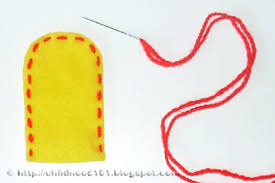 Focus:  Textiles – templates and joining techniquesDesign a functional and appealing product for a chosen user and purpose.Generate and communicate ideas – talking, drawingsExplore and evaluate existing textile products and their own ideas and products.Use a range of textiles, tools and equipment to perform practical tasks.Understand how 3d textile products are made.Use templates to make 2 identical shapes.Use a simple joining technique – running stitchMechanisms – wheels and axlesMechanisms – wheels and axlesContext: InventorsPossible ideas: invent a vehicleFocus: Mechanisms – invent a vehicle using wheels and axles.Generate ideas and simple design criteria.Develop and communicate ideas through drawing and mock-upsSelect a range of tools and equipment and materials to perform practical tasks.Explore wheels and axles and evaluate their ideas and products against their original criteria.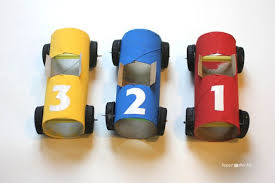 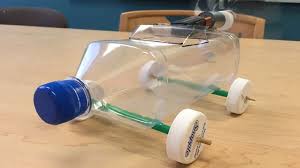 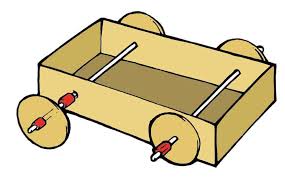 Focus: Mechanisms – invent a vehicle using wheels and axles.Generate ideas and simple design criteria.Develop and communicate ideas through drawing and mock-upsSelect a range of tools and equipment and materials to perform practical tasks.Explore wheels and axles and evaluate their ideas and products against their original criteria.Food: preparing fruit and vegetablesFood: preparing fruit and vegetablesContext: Ourselves/July Jamboree EnterprisePossible ideas: Fruit KebabsFocus: Food – preparing fruit and vegetables.Food and nutrition – looking at a varied diet.Generating ideas and communicate through talking, drawingSelect from a range of fruits.Using simple equipment: peelers, chopping board, knivesEvaluating taste and preferences against original criteria.Understanding where ingredients come from and that they are the basis of a healthy and varied diet.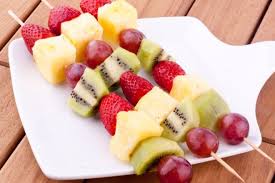 Focus: Food – preparing fruit and vegetables.Food and nutrition – looking at a varied diet.Generating ideas and communicate through talking, drawingSelect from a range of fruits.Using simple equipment: peelers, chopping board, knivesEvaluating taste and preferences against original criteria.Understanding where ingredients come from and that they are the basis of a healthy and varied diet.Structures: freestanding structuresStructures: freestanding structuresContext: Amazing Places and Spaces/CastlesPossible ideas: design bridges/castlesFocus: Structures – freestanding structures.Objectives:Generate design ideas – modelling, explaining using talk, mock-ups and drawings.Exploring existing freestanding structures.Planning, making, selecting tools and materials, using finishing techniques.Know about strengthening structures – knowledge of vocabulary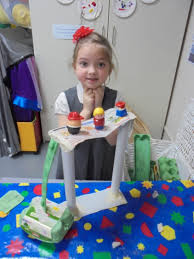 Focus: Structures – freestanding structures.Objectives:Generate design ideas – modelling, explaining using talk, mock-ups and drawings.Exploring existing freestanding structures.Planning, making, selecting tools and materials, using finishing techniques.Know about strengthening structures – knowledge of vocabularyMechanisms: Sliders and LeversMechanisms: Sliders and LeversContext: Animals/PlantsPossible ideas: Make animals with moving parts/plants that grow/books with moving partsFocus: Mechanisms – sliders and leversObjectives:Generating, modelling and communicating ideas.Planning, making, selecting tools and using finishing techniques.Exploring books and products; evaluating own product against original criteria.Exploring sliders and levers, understanding types of movement, technical vocabulary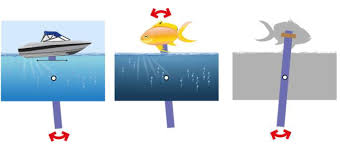 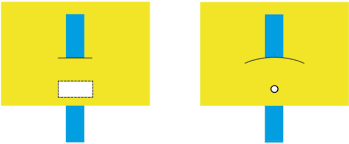 Focus: Mechanisms – sliders and leversObjectives:Generating, modelling and communicating ideas.Planning, making, selecting tools and using finishing techniques.Exploring books and products; evaluating own product against original criteria.Exploring sliders and levers, understanding types of movement, technical vocabularyFood: preparing fruit and vegetablesFood: preparing fruit and vegetablesContext: July Jamboree EnterprisePossible ideas: Fruit or veg saladsFocus: Food – preparing fruit and vegetablesObjectives:Food and nutrition – looking at a varied diet.Designing an appealing product for a userInvestigating fruit and vegetables and generating ideas, talking, drawingSelecting a range of fruit and vegetables; using simple equipment: peelers, chopping board, knivesTasting and evaluating user’s preferences; evaluating ideas and finished products against original criteriaUnderstanding where ingredients come from and that they are the basis of a healthy and varied diet.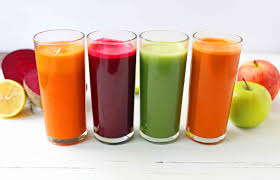 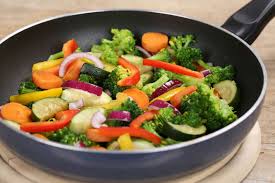 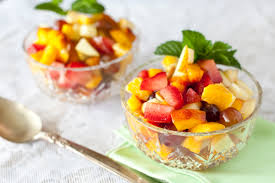 Focus: Food – preparing fruit and vegetablesObjectives:Food and nutrition – looking at a varied diet.Designing an appealing product for a userInvestigating fruit and vegetables and generating ideas, talking, drawingSelecting a range of fruit and vegetables; using simple equipment: peelers, chopping board, knivesTasting and evaluating user’s preferences; evaluating ideas and finished products against original criteriaUnderstanding where ingredients come from and that they are the basis of a healthy and varied diet.